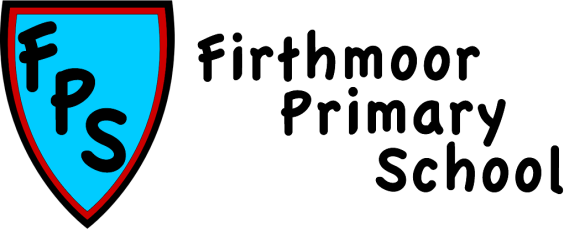 Evidencing the Impact of Primary PE and Sport Premium 2017/ 2018The Primary PE and Sport Premium is a ring-fenced fund to make additional and sustainable improvements in the quality of PE and Sport offered by schools.  This means the fund should:develop an or add to the PE and sport activities that a school already offersbuild capacity and capability within the school to ensure improvements made now will benefit pupils joining the school in future years.The national vision is for: “All pupils leaving primary school (to be) physically literate and with the knowledge, skills and motivation necessary to equip them for a healthy lifestyle and lifelong participation in physical activity and sport.”In this academic year 2017/ 18, we will/ have received £18,340.00 + carried forward £1,543.00*Schools may wish to provide this information in April, just before the publication deadline.Key achievements to date: Areas for further improvement and baseline evidence of need:Increased amount of regular after school sporting opportunities provided.Maintaining amount of L2 festivals and competitions attended.Offer a wide range of sporting activities for example racket sports/ rugby/ tri golf/ gymnastics/ cross country/ rugby and football (for both sexes/ team building)Reached Darlington Town Final in Sportshall Athletics competition (Nov 2017)Won Darlington Y5/6 Girls’ Football (Feb 2018)Represented Darlington in the Tees Valley Y5/6 Girls’ Football (Mar 2018)Increase staff CPDChildren to complete questionnaire on physical activity completed outside of school.Children to complete evaluation after completing time at after school club/ lunch time clubRotate type of sporting activities offered to children/ reintroduce sporting activities that have completed in previous years from specialist coaches eg fencing/ dance// archery/ gymnasticsMeeting national curriculum requirements for swimming and water safetyPlease complete all of the below*:What percentage of your current Year 6 cohort swim competently, confidently and proficiently over a distance of at least 25 metres?69%What percentage of your current Year 6 cohort use a range of strokes effectively [for example, front crawl, backstroke and breaststroke]?63%What percentage of your current Year 6 cohort perform safe self-rescue in different water-based situations?63%Schools can choose to use the Primary PE and Sport Premium to provide additional provision for swimming but this must be for activity over and above the national curriculum requirements. Have you used it in this way? NoAcademic Year: 2017/18Total fund allocated: £18,340.00+ £1543.00 carried forward = £19883.00Date Updated: March 2018Date Updated: March 2018Key indicator 1: The engagement of all pupils in regular physical activity – Chief Medical Officer guidelines recommend that primary school children undertake at least 30 minutes of physical activity a day in schoolKey indicator 1: The engagement of all pupils in regular physical activity – Chief Medical Officer guidelines recommend that primary school children undertake at least 30 minutes of physical activity a day in schoolKey indicator 1: The engagement of all pupils in regular physical activity – Chief Medical Officer guidelines recommend that primary school children undertake at least 30 minutes of physical activity a day in schoolKey indicator 1: The engagement of all pupils in regular physical activity – Chief Medical Officer guidelines recommend that primary school children undertake at least 30 minutes of physical activity a day in schoolPercentage of total allocation:Key indicator 1: The engagement of all pupils in regular physical activity – Chief Medical Officer guidelines recommend that primary school children undertake at least 30 minutes of physical activity a day in schoolKey indicator 1: The engagement of all pupils in regular physical activity – Chief Medical Officer guidelines recommend that primary school children undertake at least 30 minutes of physical activity a day in schoolKey indicator 1: The engagement of all pupils in regular physical activity – Chief Medical Officer guidelines recommend that primary school children undertake at least 30 minutes of physical activity a day in schoolKey indicator 1: The engagement of all pupils in regular physical activity – Chief Medical Officer guidelines recommend that primary school children undertake at least 30 minutes of physical activity a day in school70%School focus with clarity on intended impact on pupils:Actions to achieve:Funding allocated:Evidence and impact:Sustainability and suggested next steps:1)  Maximise engagement and activity by all pupils at break time, lunch time and after school.2)  Improve quality of PE lessons so children are active and encouraged to participate in a range of sports and activities3)Maximise engagement and activity of pupils identified as less active/ not involved in physical activity outside of school1)- Special coaching staff to run Girls and Boys separate Games Clubs with PE Apprentice supporting.- PE Apprentice to lead Fitness Fun after school club (Y4 Aut/ Y3 Spr/ Sum tba)- PE Apprentice to deliver lunch time club (beginning Sum Term)- TAs to lead/ support activities on yard e.g. football on the playground or field/ MUGA activities/ skipping- Golden Mile track to be built on school playing field.2)Sporting coaches to deliver lessons in Y4 and Y5 classes on 2 afternoons per week with class teachers to observe lessons and receive copy of planning.3)Football in the Community (FITC) delivered by specialist coaches for a period of 10 weeks to identified pupils from Y2 to Y6.£50 per week (36 weeks)£1800.00£5460.00see aboveFreesee Key Indicator 2£5025.00alternative funding stream1)More children attend regularly and expressing interest in club.  Club has allowed us to choose teams for L2 competitions resulting in two final (Sportshall athletics and Y5/6 Girls’ football)More focus on how to be active through simple games.  Positive experience gained from children.  “Can’t wait until it is Fitness Fun.” Being active = fun.2)Children gain higher marks in assessments completed by sporting coaches3)1)PE Leader to question children about their experiences and find out other activities they are interested in with a view to next year’s after school clubs/ activities.PE Leader/ PE Apprentice/ TAs to monitor how many children actively involved in organised activities on the playground e.g. MUGA/ football/ skipping/ fitness equipment/ lunch time clubStaff to observe if stamina and fitness levels improve especially when cross country training begins (Aut 2018).PE Leader update inside and outside school/ PE notice board with community clubs available. 3)PE Leader update inside and outside school/ PE notice board with community clubs available. Hand out leaflets to these children specifically to encourage them to continue with the sportKey indicator 2: The profile of PE and sport being raised across the school as a tool for whole school improvementKey indicator 2: The profile of PE and sport being raised across the school as a tool for whole school improvementKey indicator 2: The profile of PE and sport being raised across the school as a tool for whole school improvementKey indicator 2: The profile of PE and sport being raised across the school as a tool for whole school improvementPercentage of total allocation:Key indicator 2: The profile of PE and sport being raised across the school as a tool for whole school improvementKey indicator 2: The profile of PE and sport being raised across the school as a tool for whole school improvementKey indicator 2: The profile of PE and sport being raised across the school as a tool for whole school improvementKey indicator 2: The profile of PE and sport being raised across the school as a tool for whole school improvement20%School focus with clarity on intended impact on pupils:Actions to achieve:Funding allocated:Evidence and impact:Sustainability and suggested next steps:1)Celebrate school sport successes both within school activities and competitions and in the community2)Raise fitness levels in all pupils across the school1)- Keep the school website updated-Reorganise the website search buttons so that PE/ Sport is more easily found.- increase the time that sporting articles remain on front page of website- PE Leader/ PE Apprentice/ other involved staff to write regular sporting updates to be published within the school newsletter.2)- build a ‘Golden Mile’ track- PE Leader to introduce activity in a whole school assembly- Class teachers to look at benefits of being fitter with classes- Class teachers to take whole class out weekly to complete ‘Golden Mile’ and record number of children able to complete.- introduction of ‘Personal Challenge’ across the school (Summer Term).  Class teachers to monitor and encourage and proved times for children to take part in.£5548.001)PE Leader/ PE Governor to monitor website to check sporting posts updated.2)PE Leader to monitor each class completes weekly mile.Children observed to be able to run further and complete mile in quicker time.Monitor range of sports covered 2)Promote local running events eg Parkrun, Darlington 3kKey indicator 3: Increased confidence, knowledge and skills of all staff in teaching PE and sportKey indicator 3: Increased confidence, knowledge and skills of all staff in teaching PE and sportKey indicator 3: Increased confidence, knowledge and skills of all staff in teaching PE and sportKey indicator 3: Increased confidence, knowledge and skills of all staff in teaching PE and sportPercentage of total allocation:Key indicator 3: Increased confidence, knowledge and skills of all staff in teaching PE and sportKey indicator 3: Increased confidence, knowledge and skills of all staff in teaching PE and sportKey indicator 3: Increased confidence, knowledge and skills of all staff in teaching PE and sportKey indicator 3: Increased confidence, knowledge and skills of all staff in teaching PE and sport5%School focus with clarity on intendedimpact on pupils:Actions to achieve:Fundingallocated:Evidence and impact:Sustainability and suggestednext steps:1)Update and increase subject knowledge of staff2)Staff upskilled in developing a wide range of sports and increased capability in demonstrating skills and techniques1) - PE Leader to attend PE Conference (Jan 2018)- Whole staff training update on Golden Mile and 30 active mins from PE Leader (tba Summer 1)- PE Leader to attend half termly meetings with School Games Organiser as part of PE SLA2)-Sporting coaches employed to deliver PE lessons alongside teachers/ PE Apprentice- Teachers provided with lesson plans£50no cost£1000.002)see coaches in Key Indicator 1 point 2)1) - PE Leader able to complete Sport Fund expenditure - PE Leader to feed back to school staff on any updates and developments so that changes can be implemented as a whole school.2)PE Leader networks with other PE colleagues across the town to share good practice and supportPE Leader to monitor and provide support to staff on active lessons.PE Leader to monitor use of Golden Mile track and support staff to use effectively if needed.2)Key indicator 4: Broader experience of a range of sports and activities offered to all pupilsKey indicator 4: Broader experience of a range of sports and activities offered to all pupilsKey indicator 4: Broader experience of a range of sports and activities offered to all pupilsKey indicator 4: Broader experience of a range of sports and activities offered to all pupilsPercentage of total allocation:Key indicator 4: Broader experience of a range of sports and activities offered to all pupilsKey indicator 4: Broader experience of a range of sports and activities offered to all pupilsKey indicator 4: Broader experience of a range of sports and activities offered to all pupilsKey indicator 4: Broader experience of a range of sports and activities offered to all pupils2.5%School focus with clarity on intendedimpact on pupils:Actions to achieve:Fundingallocated:Evidence and impact:Sustainability and suggestednext steps:1)Arrange after school and lunchtime clubs to engage pupils in a range of sporting/ physical activities2)Maximise activities offered at break time and lunch time1) - Specialist coaches to deliver two after school Games Club (1 for boys and 1 for girls)2)- Update and buy new equipment for the playground.- Staff to lead/ support children in physical activities e.g. football/ skipping/ using the tyre park/ using the fitness equipment/ cricketsee Key Indicator 1 – point 1)£500.001)2)Children are very enthusiastic when using the playground equipment especially the hoppers1)2)More hoppers to allow more children to use.Key indicator 5: Increased participation in competitive sportKey indicator 5: Increased participation in competitive sportKey indicator 5: Increased participation in competitive sportKey indicator 5: Increased participation in competitive sportPercentage of total allocation:Key indicator 5: Increased participation in competitive sportKey indicator 5: Increased participation in competitive sportKey indicator 5: Increased participation in competitive sportKey indicator 5: Increased participation in competitive sport2.5%School focus with clarity on intendedimpact on pupils:Actions to achieve:Fundingallocated:Evidence and impact:Sustainability and suggestednext steps:1)Enable as many children as possible to participate in school and town competitions across a range of sports1) - Class teacher and PE Apprentice alongside specialist coaches to train children for specific sporting events.- release staff/ PE Apprentice/ PE Leader to accompany children to town (Level 2/ 3) sporting events.- Provide transport to all competitions- PE leader and specialist coaches to deliver a competitive sports day for LKS2 and UKS2 - Involve more children in L1 intra sporting events from Y3 to Y6.See Key Indicator 1 for PE Apprentice fund£500.00tbc1)PE Leader to record number of children who participate in L1/ L2 competitions and use record for School Games Award1)PE Leader to train key staff in KS1 and 2 to deliver competitive sports day in 2018/19